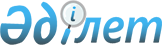 Қызылорда облысы Қармақшы аудандық мәслихатының 2022 жылғы 21 желтоқсандағы № 257 "2023-2025 жылдарға арналған Ақтөбе ауылдық округінің бюджеті туралы" шешіміне өзгерістер енгізу туралыҚызылорда облысы Қармақшы аудандық мәслихатының 2023 жылғы 16 тамыздағы № 68 шешімі
      Қызылорда облысы Қармақшы аудандық мәслихаты ШЕШТІ:
      1. Қызылорда облысы Қармақшы аудандық мәслихатының 2022 жылғы 21 желтоқсандағы № 257 "2023-2025 жылдарға арналған Ақтөбе ауылдық округінің бюджеті туралы" шешіміне мынадай өзгерістер енгізілсін:
      1-тармақтың 1), 2) тармақшалары жаңа редакцияда жазылсын:
      "1) кірістер – 164 151,7 мың теңге, оның ішінде:
      салықтық түсімдер – 9 895,9 мың теңге;
      салықтық емес түсімдер – 330 мың теңге;
      негізгі капиталды сатудан түсетін түсімдер – 25 мың теңге;
      трансферттер түсімдері – 153 900,8 мың теңге;
      2) шығындар – 167 961,4 мың теңге;".
      Көрсетілген шешімнің 1, 5-қосымшалары осы шешімнің 1, 2-қосымшаларына сәйкес жаңа редакцияда жазылсын.
      2. Осы шешім 2023 жылғы 1 қаңтардан бастап қолданысқа енгізіледі. 2023 жылға арналған Ақтөбе ауылдық округінің бюджеті 2023 жылға арналған Ақтөбе ауылдық округінің бюджетінде аудандық бюджет есебінен қаралған нысаналы трансферттер
					© 2012. Қазақстан Республикасы Әділет министрлігінің «Қазақстан Республикасының Заңнама және құқықтық ақпарат институты» ШЖҚ РМК
				
      Қармақшы аудандық мәслихатының төрағасы:

Ә.Қошалақов
Қызылорда облысы Қармақшы
аудандық мәслихатының
2023 жылғы "16" тамыздағы
№ 68 шешіміне 1-қосымшаҚызылорда облысы Қармақшы
аудандық мәслихатының
2022 жылғы "21" желтоқсандағы
№ 257 шешіміне 1-қосымша
Санаты
Санаты
Санаты
Санаты
Санаты
Сомасы, мың теңге
Сыныбы
Сыныбы
Сыныбы
Сыныбы
Сомасы, мың теңге
Кіші сыныбы
Кіші сыныбы
Кіші сыныбы
Сомасы, мың теңге
Атауы
Атауы
Сомасы, мың теңге
1. Кірістер
1. Кірістер
164151,7
1
Салықтық түсімдер
Салықтық түсімдер
9895,9
01
Табыс салығы
Табыс салығы
4600
2
Жеке табыс салығы
Жеке табыс салығы
4600
04
Меншiкке салынатын салықтар
Меншiкке салынатын салықтар
5125,9
1
Мүлiкке салынатын салықтар 
Мүлiкке салынатын салықтар 
118
3
Жер салығы 
Жер салығы 
1294,9
4
Көлiк құралдарына салынатын салық 
Көлiк құралдарына салынатын салық 
3713
05
Тауарларға, жұмыстарға және қызметтерге салынатын ішкі салықтар
Тауарларға, жұмыстарға және қызметтерге салынатын ішкі салықтар
170
3
Жер учаскелерін пайдаланғаны үшін төлем
Жер учаскелерін пайдаланғаны үшін төлем
170
2
Салықтық емес түсiмдер
Салықтық емес түсiмдер
330
01
Мемлекеттік меншіктен түсетін кірістер
Мемлекеттік меншіктен түсетін кірістер
330
5
Мемлекет меншігіндегі мүлікті жалға беруден түсетін кірістер
Мемлекет меншігіндегі мүлікті жалға беруден түсетін кірістер
330
3
Негізгі капиталды сатудан түсетін түсімдер
Негізгі капиталды сатудан түсетін түсімдер
25
03
Жерді және материалдық емес активтерді сату
Жерді және материалдық емес активтерді сату
25
01
Жерді сату
Жерді сату
25
4
Трансферттердің түсімдері
Трансферттердің түсімдері
153900,8
02
Мемлекеттiк басқарудың жоғары тұрған органдарынан түсетiн трансферттер
Мемлекеттiк басқарудың жоғары тұрған органдарынан түсетiн трансферттер
153900,8
3
Аудандардың (облыстық маңызы бар қаланың) бюджетінен трансферттер
Аудандардың (облыстық маңызы бар қаланың) бюджетінен трансферттер
153900,8
Функционалдық топ
Функционалдық топ
Функционалдық топ
Функционалдық топ
Функционалдық топ
Сомасы, мың теңге
Функционалдық кіші топ
Функционалдық кіші топ
Функционалдық кіші топ
Функционалдық кіші топ
Сомасы, мың теңге
Бюджеттік бағдарламалардың әкімшісі
Бюджеттік бағдарламалардың әкімшісі
Бюджеттік бағдарламалардың әкімшісі
Сомасы, мың теңге
Бағдарлама
Бағдарлама
Сомасы, мың теңге
Атауы
Сомасы, мың теңге
2. Шығындар
167961,4
01
Жалпы сипаттағы мемлекеттiк қызметтер
44638,1
1
Мемлекеттiк басқарудың жалпы функцияларын орындайтын өкiлдi, атқарушы және басқа органдар
44638,1
124
Аудандық маңызы бар қала, ауыл, кент, ауылдық округ әкімінің аппараты
44638,1
001
Аудандық маңызы бар қала, ауыл, кент, ауылдық округ әкімінің қызметін қамтамасыз ету жөніндегі қызметтер
44638,1
07
Тұрғын үй-коммуналдық шаруашылық
28729
3
Елді-мекендерді көркейту
28729
124
Аудандық маңызы бар қала, ауыл, кент, ауылдық округ әкімінің аппараты
28729
008
Елді мекендердегі көшелерді жарықтандыру
7220,7
009
Елді мекендердің санитариясын қамтамасыз ету
558
011
Елді мекендерді абаттандыру мен көгалдандыру
20950,3
08
Мәдениет, спорт, туризм және ақпараттық кеңістiк
29361
1
Мәдениет саласындағы қызмет
29361
124
Аудандық маңызы бар қала, ауыл, кент, ауылдық округ әкімінің аппараты
29361
006
Жергілікті деңгейде мәдени-демалыс жұмысын қолдау
29361
12
Көлік және коммуникация
10032,7
1
Автомобиль көлігі
10032,7
124
Аудандық маңызы бар қала, ауыл, кент, ауылдық округ әкімінің аппараты
10032,7
045
Аудандық маңызы бар қалаларда, ауылдарда, кенттерде, ауылдық округтерде автомобиль жолдарын күрделі және орташа жөндеу
10032,7
13
Басқалар
55200,6
9
Басқалар
55200,6
124
Аудандық маңызы бар қала, ауыл, кент, ауылдық округ әкімінің аппараты
55200,6
057
"Ауыл-Ел бесігі" жобасы шеңберінде ауылдық елді мекендердегі әлеуметтік және инженерлік инфрақұрылым бойынша іс-шараларды іске асыру
55200,6
3. Таза бюджеттік кредит беру
0
Бюджеттік кредиттер
0
Бюджеттік кредиттерді өтеу
0
4. Қаржы активтері мен жасалатын операциялар бойынша сальдо
0
Қаржы активтерін сатып алу
0
Мемлекеттің қаржы активтерін сатудан түсетін түсімдер
0
5. Бюджет тапшылығы (профициті)
-3809,7
6. Бюджет тапшылығын қаржыландыру (профицитті пайдалану)
3809,7
7
Қарыздар түсімдері
0
16
Қарыздарды өтеу
0
8
Бюджет қаражаттарының пайдаланылатын қалдықтары
3809,7
01
Бюджет қаражаты қалдықтары
3809,7
1
Бюджет қаражатының бос қалдықтары
3809,7Қызылорда облысы Қармақшы
аудандық мәслихатының
2023 жылғы "16" тамыздағы
№ 68 шешіміне 2-қосымшаҚызылорда облысы Қармақшы
аудандық мәслихатының
2022 жылғы "21" желтоқсандағы
№ 257 шешіміне 5-қосымша
№
Атауы
Сомасы, мың теңге
Ағымдағы нысаналы трансферттер:
32 770,8
1
"Ауыл-Ел бесігі" жобасы шеңберінде ауылдық елді мекендердегі әлеуметтік және инженерлік инфрақұрылым бойынша іс-шараларды іске асыруға
4 948,6
Қызылорда облысы, Қармақшы ауданы, Ақтөбе ауылының Т.Салқынбайұлы көшесін орташа жөндеуге
4 948,6
2
Ақтөбе ауылдық округіндегі Б.Қасқырбаев, Мүсірбаев, Сейтенов көшелеріне орташа жөндеу жұмыстарына жоба-сметалық құжаттама әзірлеуге
9 583,4
3
Ақтөбе ауылдық округіндегі Б.Қасқырбаев, Мүсірбаев, Сейтенов көшелеріне жобалау сметалық құжаттарын ведомостволық сараптамадан өткізуге
449,3
4
Ақтөбе ауылына кіре берісіндегі тұғырға сурет салынған бильборд орнатуға
800,0
5
Ақтөбе ауылындағы спорт алаңы алдына бейнебақылау камераларын орнатуға
264,8
6
Ақтөбе ауылына балалар ойын алаңын абаттандыру жұмыстарына
15 455,5
7
Ақтөбе ауылындағы Ы.Алтынсарин, Н.Сералиев, Кеңсе, А.Иманов көшелеріне жер актісін жасату жұмыстарына
1 269,2